
Oleg 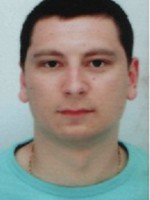 Click here to buy CV Contact:http://www.gulfjobseeker.com/employer/cvdatabaseservice.php System administratorFull-time, part-time, remote work.Age: 31 years oldCity: DniproContact InformationWhatsapp No.: +971 50 4753686Email: oleg-399696@2freemail.com ExperienceSystem administratorfrom 03.2016 till now (4 years 6 months) (Manufacturing of preforms (plastic))Administration of servers running Windows Server 2012,2016, 2nd-3rd level of support, maintenance of all office equipment, 400 workstations + enterprise branches - remotely (business trips, if required)VPN, RDP, MAIL, WEB, DNS, NTP, DHCP, Active Directory-Implementation of computer technology for production + support.-User support in English-Zabbix-Service Desk Jira, Marval-Office 365-ITIL-Microsoft certified-Foreign business trips-Regional personnel management- Virtualization of all levelsand data backupSystem administratorfrom 01.2015 to 01.2016 (1 year)PJSC Avdeevsky Plant of Metal Structures, Dnepropetrovsk (Field of activity of the company: Manufacturing of metal structures)-Administration of Windows Server 2008, Windows Server 2003, (1C_7, 1C_8 administration) (Active directory, Hyper-V)-Network troubleshooting, support 20 work centers, 2 servers-Organization of VPN, RDP communication channels, configuration and maintenance of basic network services (MAIL, WEB, DNS, NTP, DHCP, Active Directory AD, VPN)System Administratorfrom 10.2014 to 08.2015 (10 months)Dnepropetrovsk Plant of Steel Structures named after "IV Babushkin", Dnepropetrovsk (Field of activity of the company: Manufacturing of metal structures)-Administration of Windows Server 2008, Windows Server 2003, (1C_7, 1C_8 administration) (Active directory, Hyper-V)-Network troubleshooting, support for 150+ work centers-Organization of VPN, RDP communication channels, configuration and maintenance of basic network services (MAIL, WEB, DNS, NTP, DHCP, Active Directory AD, VPN)EducationEuropean UniversityInformation Manager of Systems and Technologies, specialty - Software Engineer, KievVishcha, from 09.2006 to 06.2011 (4 years 9 months)Complete higher educationAdditional Education• TC "Network Technologies" (2017, 1 week course M20411 Administering Windoows Server 2012)• TC "Network Technologies" (2018, 1 week M20698 Installing and configuring windows 10)• TC "Network Technologies" Vmware vSphere: Deploying and Managing Vmware vSphere 6.5 (2019, 1 week)Professional skillsInstalling and configuring computer hardware operating systems and applicationsMonitoring and maintaining computer systems and networksTaking staff or clients through a series of actions, either face-to-face or over the telephone, to help set up systems or resolve issuesTroubleshooting system and network problems and diagnosing and solving hardware or software faultsReplacing parts as requiredSetting up new users' accounts and dealing with password issuesTesting and evaluating new technologyLifting and moving Servers and DesktopsActive Directory user management (user accounts, security groups, distribution lists, passwords)Troubleshooting and maintenance of IT hardware (iOS devices and Windows)Asset management (inventory, repairs, configuring new machines)Perform backups and restoresOn Call after hoursSetting up and maintaining AWS environments comfortably.Managing and maintaining office365Familiar with domain names management and website hostingWorking on DNS changes as required for all domain namesAdministration of servers running Windows Server 2008,2012, 2016)VPN, RDP, MAIL, WEB, DNS, NTP, DHCP, Active Directory AD,-Introduction of new products, maintenance, support-User support in English-Zabbix (Any monitoring systems)-Service Desk-Office 365-Experience with macOS-Microsoft certified-Exam 698: Installing and Configuring Windows 10-VMware ESXi (VMware certified)-Organization of remote workЗнання мовEnglish ─ averageTeamwork as a technical support manager, planning, Communicative, motivated, proactive